О направлении информации и запросаУправление образования и науки Липецкой области направляет письмо управления информационной политики Липецкой области о проведении рекламной кампании для организации работы и исполнения. Информацию по итогам проведения рекламной кампании необходимо представить до 25 мая 2021 года в установленной форме (Приложение 2). Отчёт направить в профильные отделы по принадлежности:- муниципальные органы управления образованием направляют сводный отчет на электронную почту ZakharovAB@admlr.lipetsk.ru- образовательные организации профессионального образования – на электронную почту TereshinDS@admlr.lipetsk.ru- образовательные организации дополнительного образования – на электронную почту FursovaLV@admlr.lipetsk.ruПриложение: на 4 л. в 1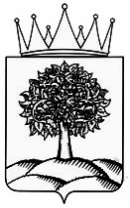 УПРАВЛЕНИЕ ОБРАЗОВАНИЯ И НАУКИ ЛИПЕЦКОЙ ОБЛАСТИЦиолковского ул., д.18, г. Липецк, 398043Тел. (4742) 34-95-25. Факс (4742) 74-88-02E-mail: root@obluno.lipetsk.su , www.deptno.lipetsk.ru Руководителям муниципальных органов управления образованием, подведомственных образовательных организацийРуководителям муниципальных органов управления образованием, подведомственных образовательных организацийНа №  И35-444    от    05.04.2021  Руководителям муниципальных органов управления образованием, подведомственных образовательных организацийНачальник управленияЛ.А. ЗагееваФурсова Лариса Валерьевна(4742) 32-95-09Фурсова Лариса Валерьевна(4742) 32-95-09Фурсова Лариса Валерьевна(4742) 32-95-09